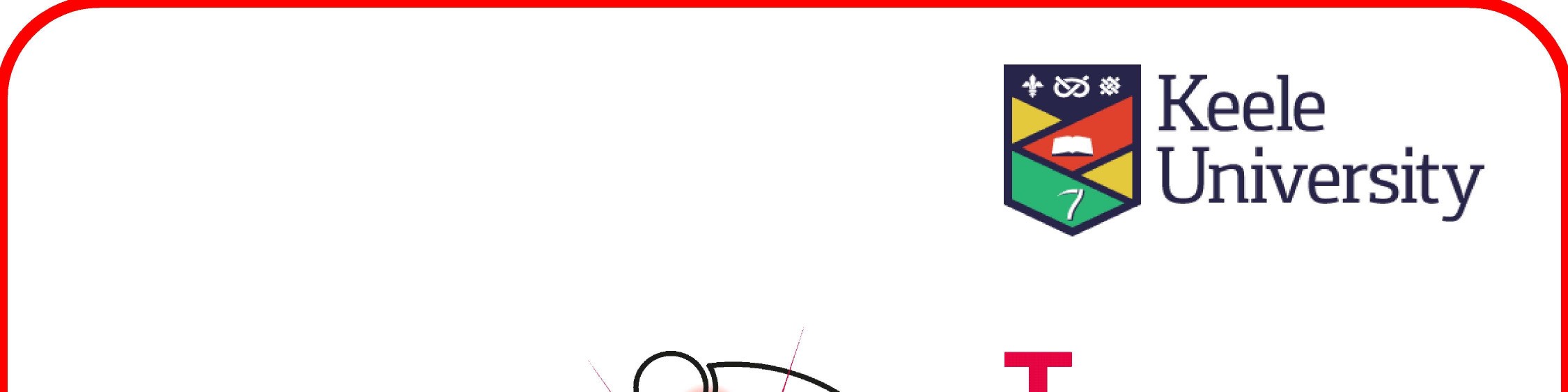 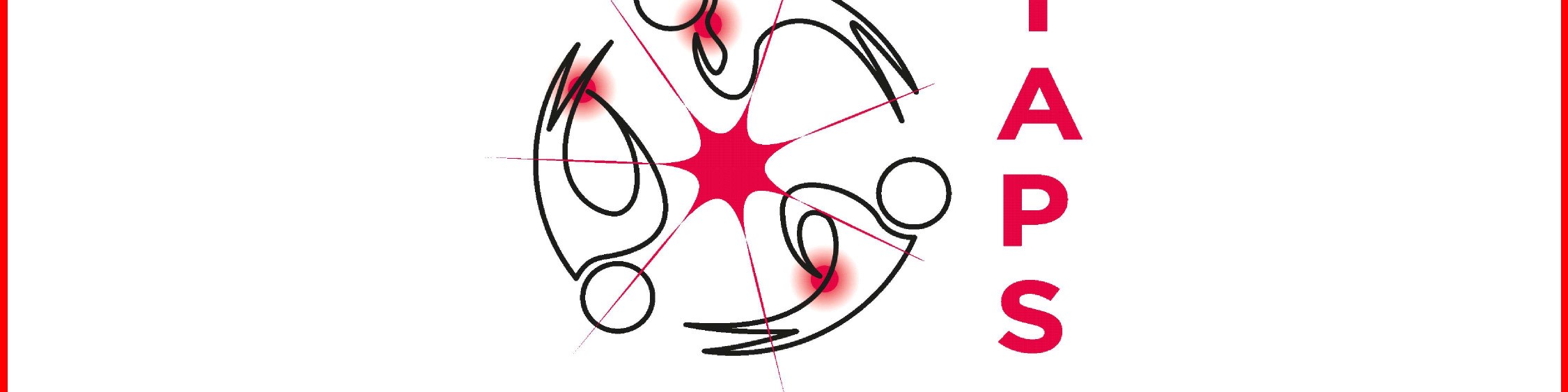 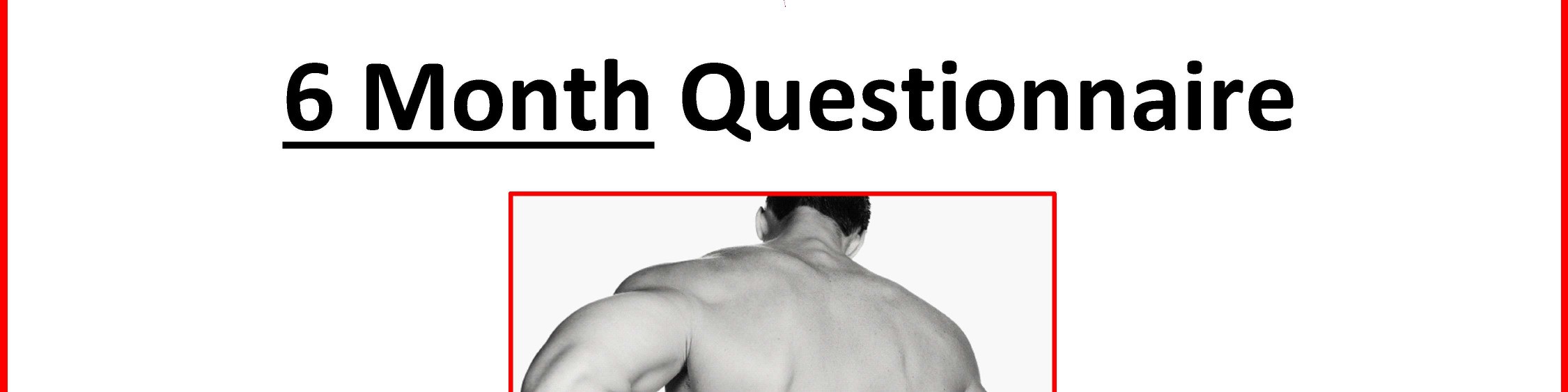 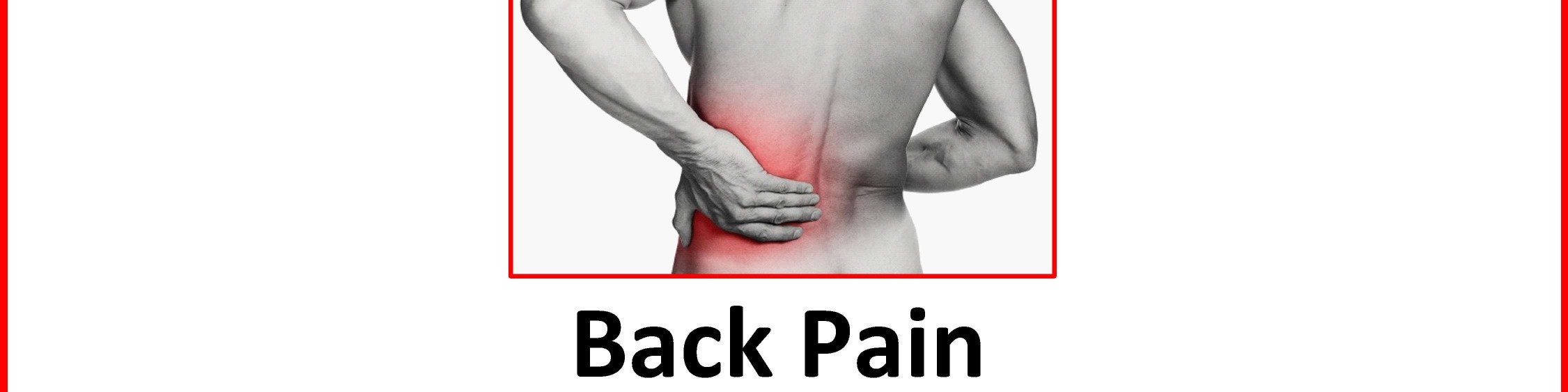 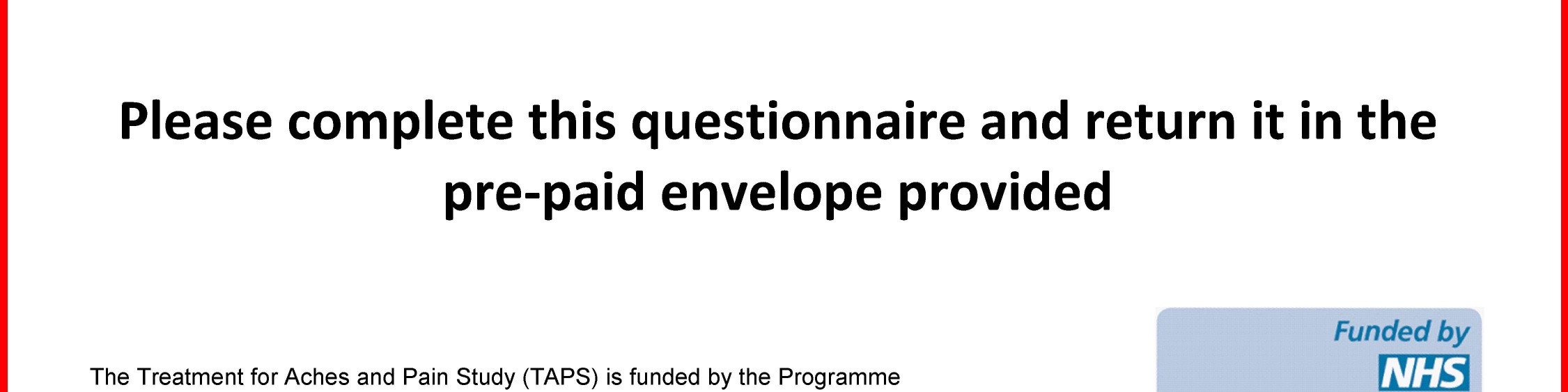 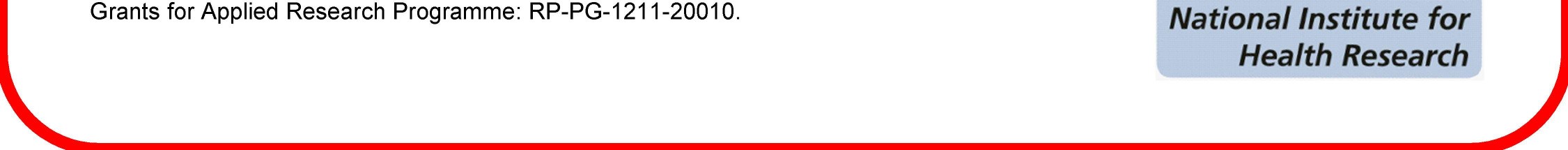 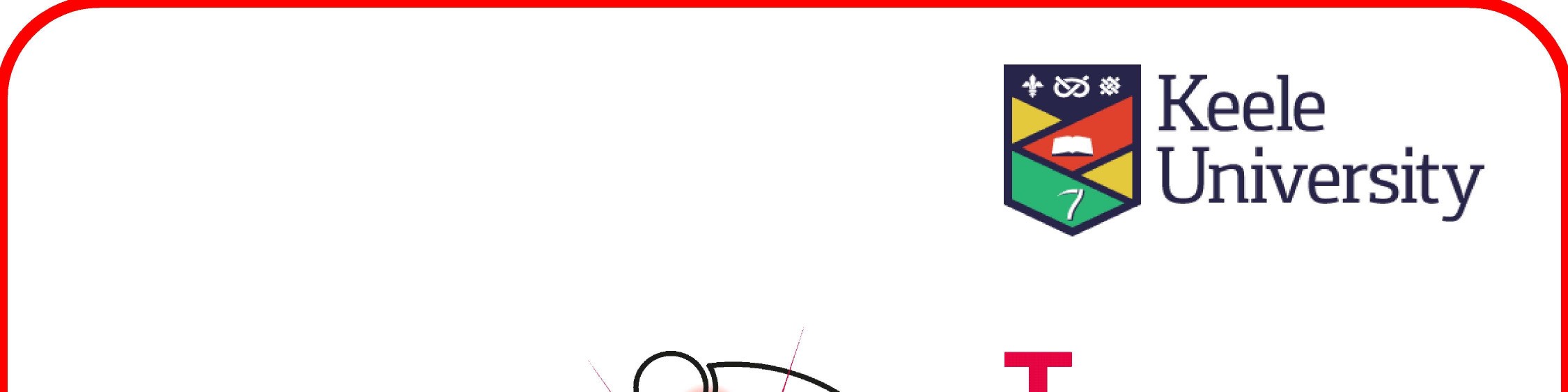 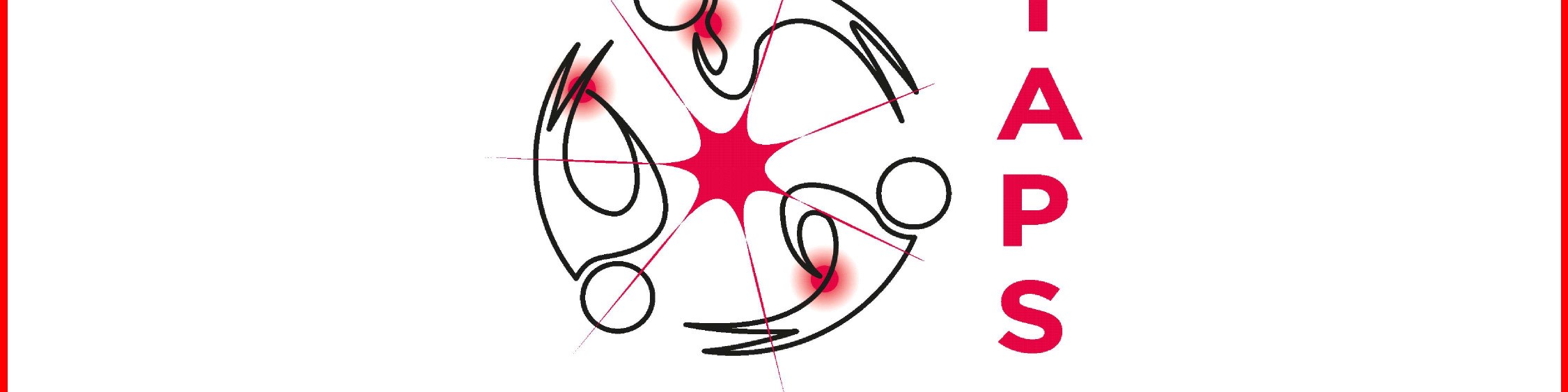 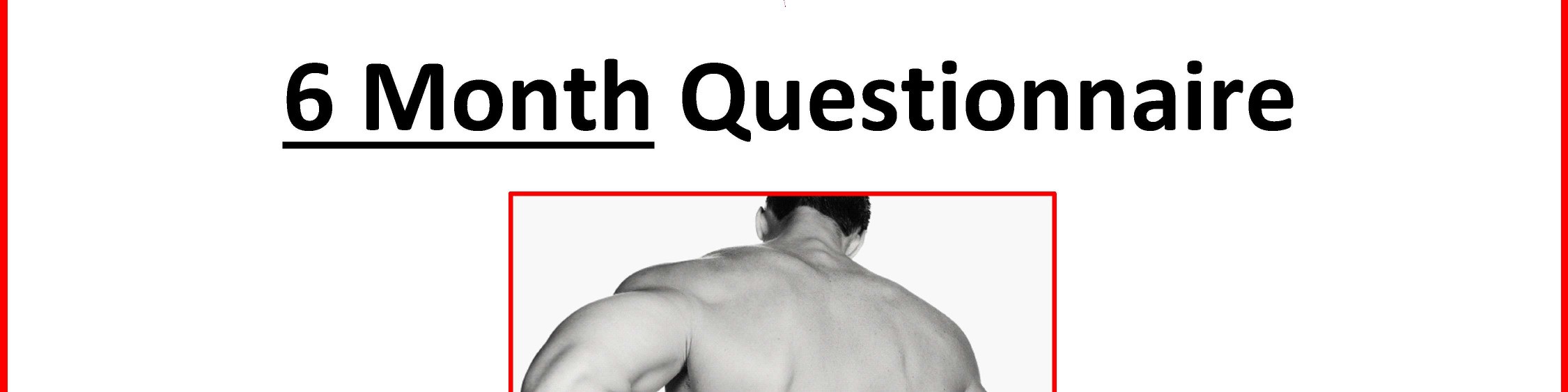 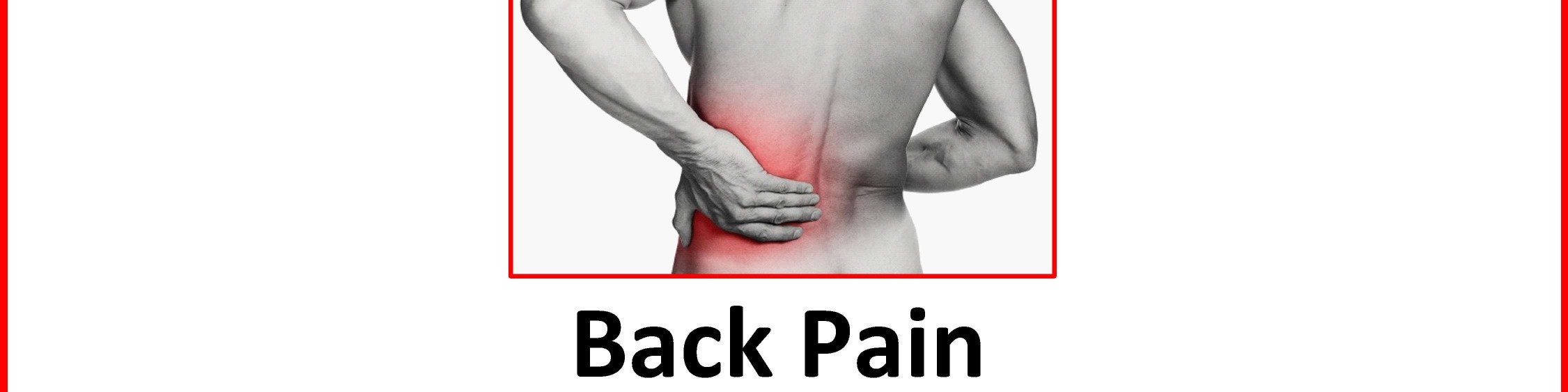 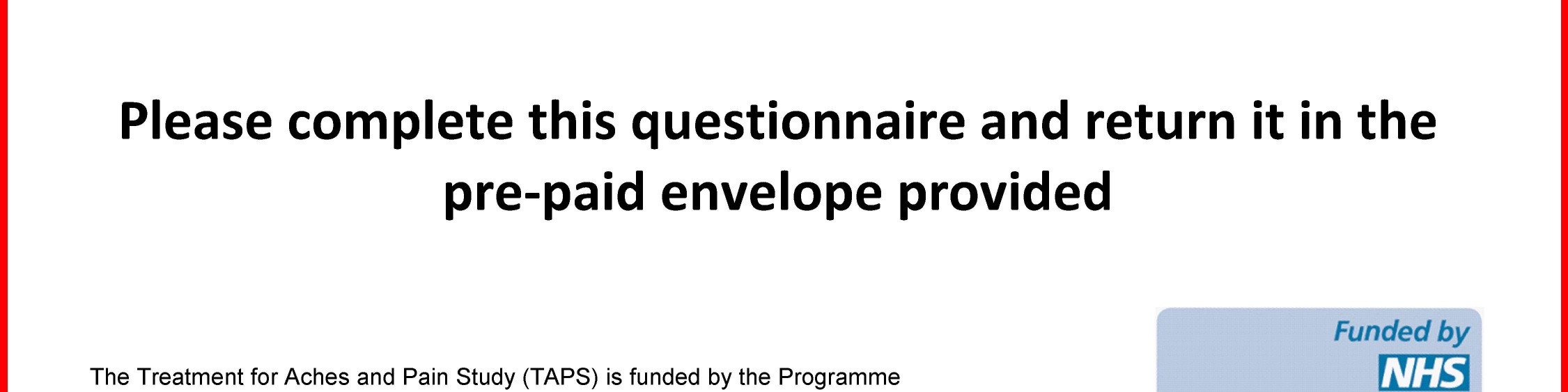 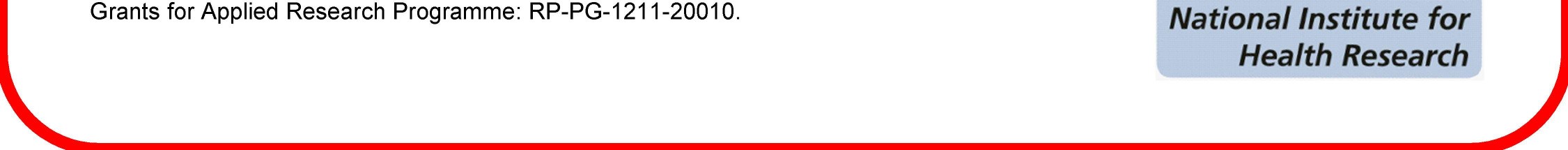 INSTRUCTIONS FOR THIS QUESTIONNAIREPlease complete this questionnaire in BLACK pen and BLOCK CAPITALSThe aim of this questionnaire is to find out more about you and your back pain.There are no right or wrong answers and no one will be able to identify you from your responses.Please answer all the questions unless the instructions ask you to do something else.Most of the questions can be answered by putting a cross in a box next to or under your answer.For example: how to answer a question if you don’t have any pain:No	Worst pain pain	ever	0	1	2	3	4	5	6	7	8	9	10If you have any questions, or need help completing this questionnaire, please telephone the TAPS Study Coordinator during office hours on [insert number] or email NSTCCG.TAPS@nhs.net.Thank you for your help with this research study.Please continue and fill in this questionnaire.Please enter TODAY'S DATEThe following questions are about the back pain you visited your doctor about at your GP Practice around 6 months ago.5) When your back hurts, you may find it difficult to do some of the things you normally do.     This list contains sentences that people have used to describe themselves when they have back pain. When you read them, you may find that some stand out because they describe     you today. As you read the list, think of yourself today.     When you read a sentence that describes you today, put a cross in the box next to it.  If the      sentence does not describe you, then leave the box blank and go onto the next sentence.Remember to only cross the box next to the sentence if you're sure that it describes you      today.I stay at home most of the time because of my back............................................................I change position frequently to try and get my back comfortable........................................I walk more slowly than usual because of my back................................................................Because of my back, I am not doing any of the jobs that I usually do around the house.....Because of my back, I use a handrail to get upstairs..............................................................Because of my back, I lie down to rest more often.................................................................Because of my back, I have to hold onto something to get out of an easy chair..................Because of my back, I try to get other people to do things for me.......................................I get dressed more slowly than usual because of my back.....................................................I only stand for short periods of time because of my back.....................................................Because of my back, I try not to bend or kneel down............................................................I find it difficult to get out of a chair because of my back.......................................................My back is painful almost all the time...................................................................................I find it difficult to turn over in bed because of my back.......................................................My appetite is not very good because of my back pain.........................................................I have trouble putting on my socks (or stockings) because of the pain in my back..............I only walk short distances because of my back.....................................................................I sleep less well because of my back.......................................................................................Because of my back pain, I get dressed with help from someone else.................................I sit down most of the day because of my back......................................................................I avoid heavy jobs around the house because of my back....................................................Because of my back, I am more irritable and bad tempered with people than usual..........Because of my back, I go upstairs more slowly than usual...................................................I stay in bed most of the time because of my back................................................................(RMDQ­24; Roland & Morris,  1983)Please continue to think about your back pain. For each question cross one box to indicate      which statement best describes you over the last 2 weeks.For questions a­j, think about just the last 2 weeks (Please cross one box on each row).SECTION B - ABOUT YOUR GENERAL HEALTHUnder each heading, please cross the ONE box that best describes your health TODAY.This is a list of phrases which other patients have used to express how they view their     condition. Please put a cross in the box that best describes how you feel about each      statement (please cross one box on each row).For these questions think about just the last two weeks.During the last 6 months, have you been to see any health care professionals for your back pain condition, either at your GP practice, in other NHS services or private care?Visits for specific investigations or treatments (e.g. x­rays, surgery) are covered in      question 2 below.	Yes	Please complete the table below to give us some details.	No	Please go to Question 2 below.Please write in the number of times you have seen each health care professional in the last 6 months for your pain condition.GeneralHealth care professional	NHS	PrivatePracticee.g. Physiotherapist.........................................................................	0	1	0	3	0	0GP....................................................................................................Nurse................................................................................................Consultant / specialist / hospital doctor (outpatient clinic)...........Physiotherapist................................................................................Acupuncturist..................................................................................Osteopath / Chiropractor................................................................Other (please specify)Other (please specify)In the last 6 months, have you attended an NHS or private hospital for any investigations or      treatments (e.g. x­ray, MRI scan, surgery, epidural injection) related to your back pain      condition? Please do not include any initial appointments reported in question 1 of this      section.	Yes	Please complete the table below to give us some details.	No	Please go to Question 3 on the next page.In the last 6 months, have you stayed overnight as an inpatient in an NHS or private      hospital for your back pain condition?	Yes	Please complete the table below to give us some details.	No	Please go to Question 4 below.Thank you for completing this questionnaire.Please check that you have answered all the relevant questions.You have now completed the Keele TAPS study. We are very grateful for your help in this research study.Please return your questionnaire in the pre­paid envelope provided (you do not need a stamp).If you have any questions or need further information please contact the TAPS Study Coordinator during office hours on 01782 732950 or email NSTCCG.TAPS@nhs.net.Study ID//20a) Pain/stiffness during the day How severe was your usual joint or muscle pain and/or stiffness overall during the day in the last 2 weeks?Not at allSlightlyModeratelyFairly severeVery severeb) Pain/stiffness at nightHow severe was your usual joint or muscle pain and/or stiffness overall during the night in the last 2 weeks?Not at allSlightlyModeratelyFairly severeVery severec) WalkingHow much have your symptomsinterfered with your ability to walk in the last 2 weeks?Not at allSlightlyModeratelySeverelyUnable to walkd) Washing/DressingHow much have your symptomsinterfered with your ability to wash or dress yourself in the last 2 weeks?Not at allSlightlyModeratelySeverelyUnable to wash or dress myselfe) Physical activity levelsHow much has it been a problem for you to do physical activities (e.g. going for a walk or jogging) to the level you want because of your joint or muscle symptoms in the last 2 weeks?Not at allSlightlyModeratelyVery muchUnable to do physical activitiesf) Work/daily routine How much have your joint or muscle symptoms interfered with your work or daily routine in the last 2 weeks (including work & jobs around the house)?Not at allSlightlyModeratelySeverelyExtremelyg) Social activities and hobbies How much have your joint or muscle symptoms interfered with your social activities and hobbies in the last 2 weeks?Not at allSlightlyModeratelySeverelyExtremelyh) Needing helpHow often have you needed help from others (including family, friends or carers) because of your joint or muscle symptoms in the last 2 weeks?Not at allRarelySometimesFrequentlyAll the timei) SleepHow often have you had trouble with either falling asleep or staying asleep because of your joint or muscle symptoms in the last 2 weeks?Not at allRarelySometimesFrequentlyEvery nightj) Fatigue or low energyHow much fatigue or low energy have you felt in the last 2 weeks?Not at allSlightModerateSevereExtremek) Emotional well­beingHow much have you felt anxious or low in your mood because of your joint or muscle symptoms in the last 2 weeks?Not at allSlightlyModeratelySeverelyExtremelyl) Understanding of condition and any current treatmentThinking about your joint or muscle symptoms, how well do you feel you understand your condition and any current treatment (including your diagnosis and medication)?CompletelyVery WellModeratelySlightlyNot at allm) Confidence in being able to manage your symptomsHow confident have you felt in being able to manage your joint or muscle symptoms by yourself in the last 2 weeks (e.g. medication, changing lifestyle)?ExtremelyVeryModeratelySlightlyNot at alln) Overall impactHow much have your joint or muscle symptoms bothered you overall in the last 2 weeks ?Not at allSlightlyModeratelyVery muchExtremely(MSK­HQ;Hill, J.K. et al. 2016)a) Pain intensityOn average, how intense was your pain? (0 is 'no pain', 10 is 'pain as bad as it could be').	0	1	2	3	4	5	6	7	8	9	10a) Pain intensityOn average, how intense was your pain? (0 is 'no pain', 10 is 'pain as bad as it could be').	0	1	2	3	4	5	6	7	8	9	10Yes	Nob) Pain self­managementHave you felt completely unable to manage or control this pain by yourself?(e.g. using medication or exercises etc.)c) Pain impactOver the last 2 weeks, have you been extremely bothered by your pain?d) Walking short distances onlyHave you only been able to walk short distances because of your pain?e) Pain elsewhereAre you having troublesome pain in more than one part of your body?f) Long­term expectationsAre you concerned you're developing a long­term problem?g) Other important health problemsAre you also having to deal with other important health problems at present?h) Emotional well­beingHave you felt really anxious or low in your mood because of your pain?i) Fear of harmAre you very worried that physical activity might harm you?j) Pain durationHave you had your current pain problem for 6 months or more?(The Keele STarT MSK Tool: Clinical Version)Please cross one box for each question belowYesNoa) Do you often feel unsure about how to manage your pain condition?b) Have you had troublesome joint or muscle pain in more than one part of your      body?c) Do you think your condition will last a long time?d) Do you have other important health problems?e) Has pain made you feel down or depressed in the last two weeks?f) Do you feel it is unsafe for a person with a condition like yours to be physically    active?	(The Keele STarT MSK Tool: Self­report Version)Strongly  DisagreeSomewhat Somewhat Strongly Disagree Agree Agreea) I'm afraid I might injure myself if I exerciseb) If I were to try to overcome it, my pain      would increasec) My body is telling me I have something     dangerously wrongd) People aren't taking my medical condition      seriously enoughe) My accident/problem has put my body at     risk for the rest of my lifef) Pain always means I have injured my bodyg) Simply being careful that I do not make any      unnecessary movements is the safest thing I      can do to prevent my pain from worseningh) I wouldn't have this much pain if there      wasn't something potentially dangerous      going on in my bodyi) Pain lets me know when to stop exercising     so that I don't injure myselfj) I can't do all the things normal people do     because it's too easy for me to get injuredk) No one should have to exercise when he/she      is in pain(adapted from TSK­11; Woby et al. 2005)Treatment or investigationReason for attendanceNumber investigatio treatments iNumber investigatio treatments iNumber investigatio treatments iofns or n NHSNumber of investigations or treatments in privatepracticeNumber of investigations or treatments in privatepracticeNumber of investigations or treatments in privatepracticeNumber of investigations or treatments in privatepracticee.g. x­rayback pain0101Reason for inpatient stayNumber of in NHS hosNumber of in NHS hosNumber of in NHS hos days pitalNumber of days in private hospitalNumber of days in private hospitalNumber of days in private hospitalNumber of days in private hospitale.g. back surgery0700